    Dillons (Kroger)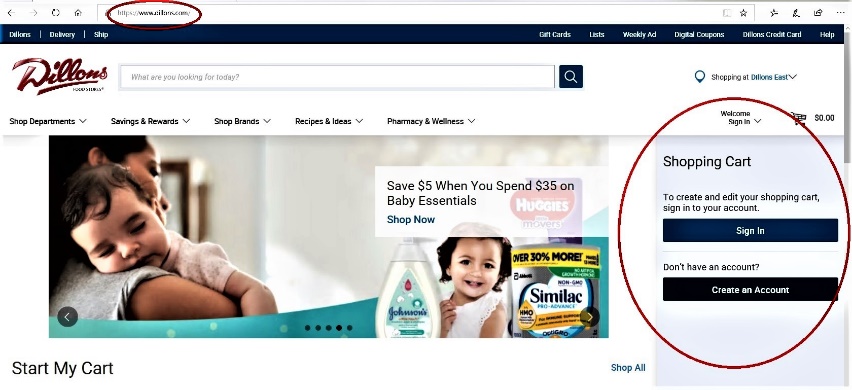   Community Rewards              to benefit  St. Mary Catholic School                                                                     The easiest way to get to the Dillons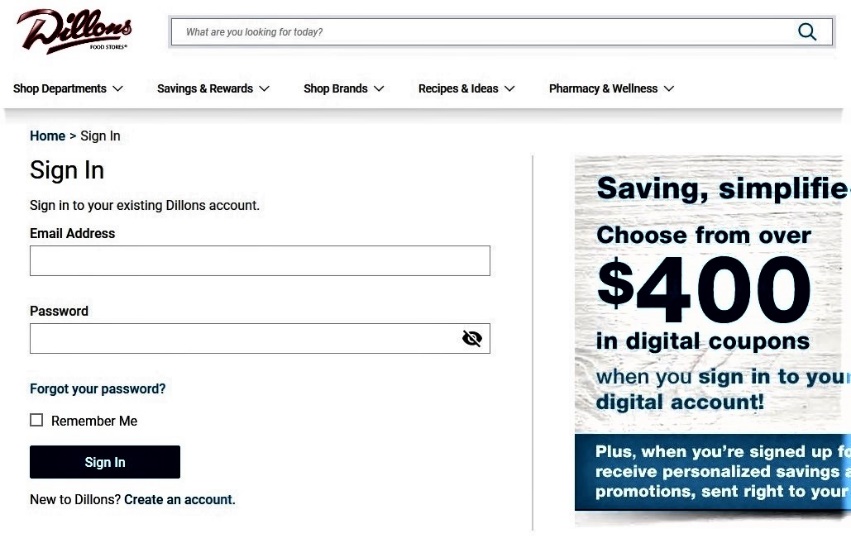 website (on your phone or computer) is                                                                      to go to     https://www.dillons.comon the right hand side there is a place tosign in or to create an account.  This canalso be done under “sign in”When creating an account, you will be asked for the location of the store (Dillons East or West), your personal address information and finally your Plus Shopper’s Card number.  At the bottom of the screen is the final button to push to create your account.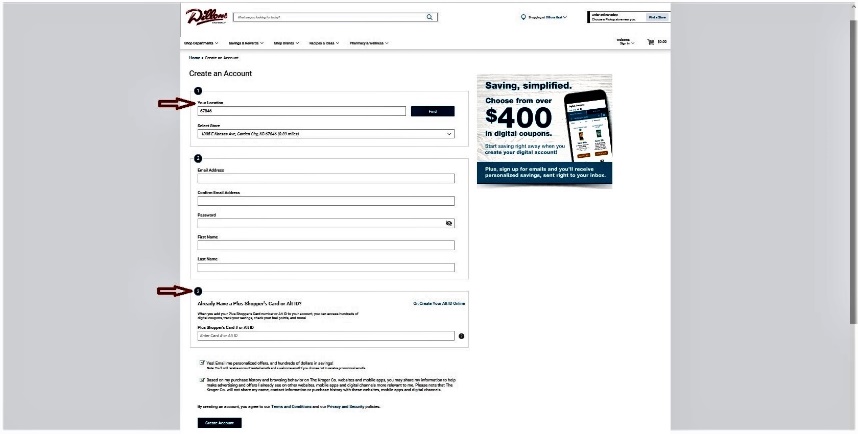 Once your account is created, you must go to “my account” and you will be able to choose the group that will benefit from your “Community Rewards”.  You do this by using the organization number or name.  The organization number for St. Mary Catholic School is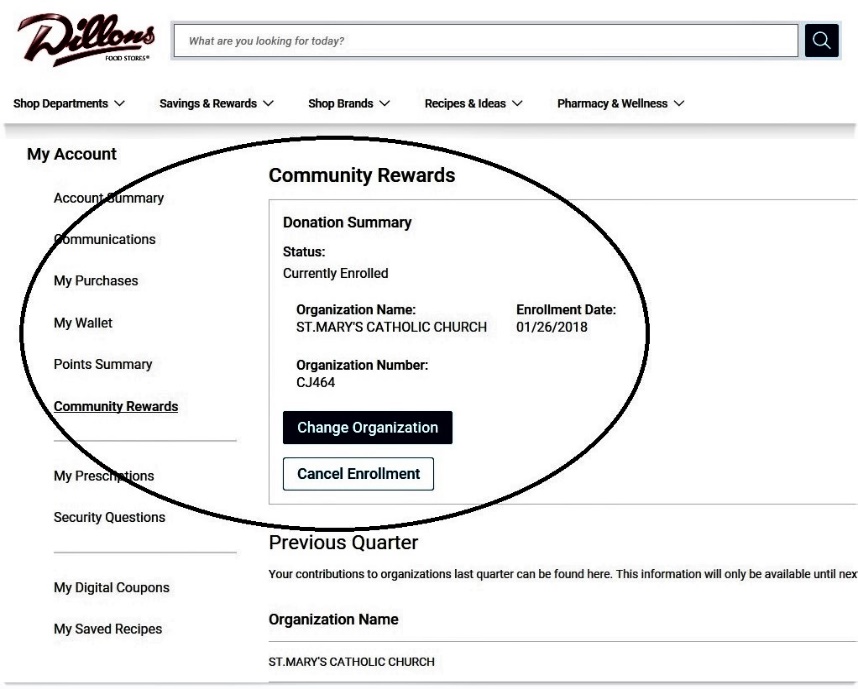                           CJ464  ST. MARY CATHOLIC CHURCHAll money earned through this program will benefit St. Mary Catholic School.